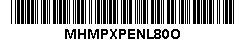 S m l o u v a o zřízení věcného břemeneč. ZVB/36/03/002412/2020(PPD, a.s. č.: 124/2020/OŘI)kterou níže uvedeného dne, měsíce a roku podle § 1257 a násl. ust. zákona č. 89/2012 Sb., občanský zákoník, (dále jen „občanský zákoník“) v platném znění  uzavřely smluvní strany1. Hlavní město Prahase sídlem: Praha 1, Mariánské nám č. 2, PSČ: 110 00IČO: 00064581	DIČ:CZ00064581, plátce DPHzastoupené: '''''''''' ''''''''''''''''' '''''''''''''''''''''''''''''', pověřenou řízením odboru evidence majetku MHMPbank. spojení: PPF banka, a.s., č. účtu: ''''''''''''''''''''''''''''''''''''''''''''''''''''(dále jen „povinný“)2. Pražská plynárenská Distribuce, a.s., člen koncernu Pražská plynárenská, a.s.se sídlem: Praha 4, U Plynárny 500, PSČ :145 08zastoupená: ''''''''''' ''''''''''''' '''''''''''''''''''''', na základě pověření ze dne 3.1.2017,
IČO: 27403505	DIČ: CZ27403505, plátce DPH zapsaná v obchodním rejstříku, vedeném Městským soudem v Praze, sp. zn. B 10356bank. spojení: Česká spořitelna, a.s., č. účtu: ''''''''''''''''''''''''''''''''''(dále jen „oprávněný“)Čl. I. Úvodní ustanoveníOprávněný je provozovatelem distribuční soustavy (dále jen „PDS“) na území, vymezeném licencí, ve smyslu zák. č. 458/2000 Sb., energetický zákon, v platném znění a je oprávněn na základě uvedeného zákona, v souladu s podmínkami vyplývajícími ze zákona č. 183/2006 Sb., stavební zákon, v platném znění, zřizovat na cizích nemovitostech plynárenská zařízení. Distribuční soustava je provozována ve veřejném zájmu a je liniovou stavbou ve smyslu § 509 občanského zákoníku. PDS má povinnost zajišťovat spolehlivý provoz a rozvoj distribuční soustavy na území, vymezeném licencí, přičemž zřízení věcného břemene je ze strany oprávněného jedním ze zákonem daných předpokladů pro plnění této povinnosti.Povinný prohlašuje, že je výlučným vlastníkem pozemku parc.č. 2549/2 v k.ú. Břevnov, obec Praha, který je zapsán na LV č. 1762 pro k.ú. Břevnov, obec Praha, u Katastrálního úřadu pro hlavní město Prahu, Katastrální pracoviště Praha (dále jen Pozemek).Pozemek se nachází na území, vymezeném licencí, v němž oprávněný provozuje distribuční soustavu. Oprávněný má povinnost zřídit věcné břemeno, umožňující mu ve smyslu § 59 odst. 2 energetického zákona zřídit a provozovat na Pozemku zařízení distribuční soustavy (dále jen plynárenské zařízení).  Oprávněný prohlašuje, že na výše uvedeném Pozemku je umístěna stavba plynárenského zařízení - ''''''' '''''''''''''' '' ''''''' '''''''''''''.čl. II.Předmět smlouvy Předmětem této smlouvy je zřízení a vymezení věcného břemene osobní služebnosti energetického vedení podle § 59 odst. 2 energetického zákona, nepodléhající úpravě služebnosti inženýrské sítě dle § 1267 Občanského zákoníku (dále též jen „věcné břemeno“). Obsah věcného břemene je specifikován v článku III. této smlouvy. Věcné břemeno se zřizuje k tíži Pozemku ve prospěch oprávněného v rozsahu, uvedeném v této smlouvě a vyplývajícím z příslušných ustanovení energetického zákona.čl. III.Specifikace věcného břemenePovinný za podmínek ujednaných v této smlouvě zřizuje dle geometrického plánu č. 3540-43/2019, potvrzeného Katastrálním úřadem pro hlavní město Prahu, Katastrální pracoviště Praha, pod č. PGP-2807/2019-101 dne 12.6.2019, ve prospěch oprávněného k tíži Pozemku právo, odpovídající věcnému břemeni, spočívající v umístění stavby plynárenského zařízení na Pozemku a v právu přístupu a vjezdu na Pozemek za účelem zajištění bezpečného provozu, údržby, oprav a stavebních úprav plynárenského zařízení. Věcné břemeno zahrnuje též právo oprávněného provádět na plynárenském zařízení úpravy za účelem jeho výměny, modernizace nebo zlepšení jeho výkonnosti, včetně jeho odstranění.Geometrický plán č. 3540-43/2019 pro účely zřízení věcného břemene dle bodu 1 tohoto článku je přílohou č. 1 a nedílnou součástí této smlouvy.Smluvní strany berou na vědomí, že se změnou vlastníka Pozemku přecházejí práva 
a povinnosti, vyplývající z věcného břemene, na nabyvatele Pozemku.Oprávněný prohlašuje, že právo odpovídající věcnému břemeni podle této smlouvy přijímá. Povinný prohlašuje, že si je vědom své povinnosti toto právo strpět a nerušit a zavazuje se zdržet se veškeré činnosti, která by vedla k ohrožení plynárenského zařízení, specifikovaného v této smlouvě, nebo k omezení výkonu práva oprávněného dle této smlouvy.čl. IV.Výše náhrady za zřízení věcného břemene      Věcné břemeno se zřizuje jako úplatné, úplata je stanovena ve výši ''''''' ''''' bez DPH. Dále je oprávněný povinen uhradit náklady spojené s návrhem na vklad práva dle této smlouvy do katastru nemovitostí.      Oprávněný je povinen cenu věcného břemene + DPH a kolku ve výši 2.000, - Kč osvobozeného od DPH uhradit na základě povinným vystavené a oprávněnému zaslané faktury – daňového dokladu.      Oprávněný je povinen zaplatit fakturu na účet PPF banky, a.s. účet č: '''''''''''''''''''''''''''''''''''''''''''''''''''''''''''''''. Za den úhrady faktury se považuje den připsání příslušné částky na účet povinného. V případě prodlení se zaplacením fakturované částky se oprávněný zavazuje zaplatit povinnému smluvní pokutu ve výši '''''' '''' dlužné částky za každý den prodlení, minimálně však 300,- Kč.      Povinný vystaví pro oprávněného řádný daňový doklad dle zákona č. 235/2004 Sb., o dani z přidané hodnoty (dále jen dle zákona o DPH), v platném znění, s datem uskutečnění zdanitelného plnění ke dni podpisu smlouvy.     V případě, že katastr nemovitostí nezapíše služebnost, povinný vystaví opravný daňový doklad dle zákona o DPH. Uhrazená cena za zřízení služebnosti bude vrácena v plné výši na účet oprávněného, a to do 45 dnů ode dne pravomocného rozhodnutí o zamítnutí návrhu na vklad práva odpovídajícího služebnosti.čl. V.Doba trvání věcného břemeneVěcné břemeno, zřízené touto smlouvou, se sjednává jako časově neomezené a zaniká v případech stanovených zákonem.čl. VI.Ostatní ujednáníPovinný výslovně souhlasí, aby oprávněný a jeho případní smluvní partneři v době do povolení vkladu věcného břemene dle této smlouvy do katastru nemovitostí Pozemek užíval za účelem zajištění bezpečného provozu, údržby, oprav a stavebních úprav plynárenského zařízení.Oprávněný má ve vztahu k Pozemku dále oprávnění, která mu, jako PDS, vznikem věcného břemene dle této smlouvy přísluší především z ustanovení § 59 odst. 1 písm. f) a g) energetického zákona:    vstupovat a vjíždět na Pozemek v souvislosti s realizací práv, vyplývajících z věcného břemene;odstraňovat a oklešťovat na Pozemku stromoví a jiné porosty, provádět likvidaci odstraněného a okleštěného stromoví a jiných porostů, ohrožujících bezpečné a spolehlivé provozování plynárenského zařízení v případech, kdy tak po předchozím upozornění a stanovení rozsahu neučinil sám povinný.Oprávněný je povinen při výkonu práva dle této smlouvy postupovat dle příslušných ustanovení energetického zákona a co nejvíce šetřit práva povinného. Po skončení prací je oprávněný povinen uvést vždy Pozemek do předchozího stavu a není-li to možné s ohledem na povahu provedených prací, do stavu odpovídajícího předchozímu účelu či užívání nemovitosti a bezprostředně oznámit tuto skutečnost povinnému. Jednat ve věcech, souvisejících s výkonem práv podle této smlouvy, je za stranu povinnou oprávněna osoba na tel. č. ''''''''''''''''''''''''''. V případě změny v osobě oprávněné za povinného jednat se povinný zavazuje, tuto změnu bezodkladně ohlásit oprávněnému. Za oprávněného je ve věcech souvisejících s výkonem práv podle této smlouvy, pověřen provozně-technický útvar, kontaktní tel. č. ''''''''''''''''''''''''.čl. VII.Závěrečná ustanoveníSmluvní strany výslovně souhlasí s tím, aby tato smlouva byla vedena v centrální evidenci smluv (CES), vedené hl. m. Prahou, která je veřejně přístupná a která obsahuje údaje o smluvních stranách, číselné označení této smlouvy, datum jejího podpisu a text této smlouvy.Smluvní strany prohlašují, že skutečnosti, uvedené v této smlouvě, nepovažují za obchodní tajemství ve smyslu ust. § 504 Občanského zákoníku, v platném znění a udělují svolení k jejich užití a zveřejnění po provedení znečitelnění osobních údajů, podpisů, bankovních spojení a údajů vedoucích k identifikaci plynárenského zařízení a jeho umístění.Smluvní strany prohlašují, že smlouva představuje úplnou dohodu o veškerých jejích náležitostech a neexistují náležitosti, které by smluvní strany neujednaly.Pro případ, že tato smlouva není uzavírána za přítomnosti obou smluvních stran, platí, že smlouva nebude uzavřena, pokud ji povinný či oprávněný podepíší s jakoukoliv změnou či odchylkou, byť nepodstatnou, nebo dodatkem, ledaže druhá smluvní strana takovou změnu, odchylku nebo dodatek následně schválí.Tato smlouva je vyhotovena v 7 stejnopisech s platností originálu. Jeden stejnopis je určen pro potřeby příslušného katastrálního úřadu k řízení o povolení vkladu práva, odpovídajícího věcnému břemeni do katastru nemovitostí. Povinný obdrží 5 stejnopisů a oprávněný 1 stejnopis této smlouvy.Smluvní strany se dohodly, že návrh na vklad práva odpovídajícího věcnému břemeni dle této smlouvy do katastru nemovitostí bude předložen Katastrálnímu úřadu pro Hlavní město Praha, Katastrální pracoviště Praha, prostřednictvím povinného.Věcné břemeno podle této smlouvy vzniká v souladu s příslušným ustanovením Občanského zákoníku zápisem do veřejného seznamu, kterým je katastr nemovitostí.V případě, že nebude z formálních důvodů proveden zápis na základě této smlouvy do katastru nemovitostí, zavazují se smluvní strany uzavřít novou smlouvu o stejném předmětu a za stejných podmínek, vyhovující formálním požadavkům pro provedení vkladu, která smlouvu nahradí, a to nejpozději do 60 dnů od doručení výzvy oprávněného povinnému.Pokud katastrální úřad přeruší, a to z jakéhokoliv důvodu řízení o povolení vkladu věcného práva, zavazují se smluvní strany k odstranění katastrálním úřadem uvedených vad ve lhůtách stanovených katastrálním úřadem.Tato smlouva nabývá platnosti dnem jejího podpisu oběma smluvními stranami a účinnosti dnem uveřejnění v registru smluv v případě, že se na ní podle zákona č. 340/2015 Sb., o zvláštních podmínkách účinnosti některých smluv, uveřejňování těchto smluv a o registru smluv (zákon o registru smluv) vztahuje povinnost uveřejnění. Jinak nabývá účinnosti dnem jejího podpisu oběma smluvními stranami. V případě povinnosti uveřejnění smlouvy dle zákona o registru smluv se strany dohodly, že tuto smlouvu zašle k uveřejnění v registru smluv povinný. Uveřejnění této smlouvy provede po znečitelnění osobních údajů, chráněných provozních informací (údajů, vedoucích k identifikaci plynárenského zařízení) a bankovních spojení.Smlouva může být měněna nebo doplňována pouze formou vzestupně číslovaných písemných dodatků, podepsaných oběma smluvními stranami.Smlouva a právní vztahy z ní vyplývající se řídí právním řádem České republiky. Na právní vztahy, vyplývající nebo související s touto smlouvou a v ní nebo v energetickém zákoně výslovně neupravené se přiměřeně uplatní ustanovení Občanského zákoníku.Smluvní strany prohlašují, že si smlouvu před jejím podpisem přečetly, že byla uzavřena po vzájemné dohodě, podle jejich pravé a svobodné vůle, dobrovolně, určitě, vážně a srozumitelně, nikoliv v tísni, pod nátlakem ani za nápadně nevýhodných podmínek, což stvrzují svými podpisy. V souladu s § 68 odst. 3 zákona č. 131/2000 Sb., o hlavním městě Praze, hlavní město Praha usnesením Rady hlavního města Prahy č. 3040 ze dne 5. 12. 2017, ve znění pozdějších revokací, svěřuje uzavírání smluv o zřízení věcného břemene týkající se inženýrských sítí (služebnosti inženýrských sítí) do pravomoci odboru evidence majetku MHMP.Příloha č. 1: geometrický plán č. 3540-43/2019V Praze dne:                                                                  za Povinného:                                      			za Oprávněného:………………………………			       …………………………….  '''''''''' '''''''''''''' ''''''''''''''''''''''''''''		           			''''''''''' ''''''''' '''''''''''''''''''  '  pověřená řízením odboru EVM MHMP		  Pražská plynárenská Distribuce, a.s.,	                   	     					              člen koncernu Pražská plynárenská, a.s.  